AL SIG. SINDACO DEL COMUNE DI BURGIO  UFFICIO ELETTORALE  piazza IV novembre snc Burgio pec: comunediburgio@pec.itElezioni dei membri del Parlamento europeo spettanti all’Italia per le giornate di sabato e domenica 8 e 9 giugno 2024OGGETTO: Richiesta esercizio del diritto di voto a domicilio per elettori affetti da infermità che ne rendano impossibile l’allontanamento dall’abitazione.Sotto la propria responsabilità e consapevole delle sanzioni penali previste dall’art.76 del D.P.R. 445/2000 per l’ipotesi di falsità in atti e dichiarazioni mendaci: Il/La sottoscritto/a elettore/elettriceCognome ………………………………………Nome ……………………………………………Nato/a a …………………………………………………….. ….. il ……………………………... Residente in  Burgio   Via/Piazza ………..……………………………….…….. N° ……….. Iscritto/a nelle liste elettorali del Comune di Burgio            Sez.N……………Recapito telefonico :  Tel ……………………. Cell. …………………………	           Impossibilitato a recarsi presso la sede del seggio elettorale, in quanto:(*) barrare l’ipotesi che interessa󠆬 Affetto/a da gravissima infermità, tale da impedire l’allontanamento dalla propria abitazione, anche con l’ausilio dei servizi di cui all’art. 29 della legge 5 febbraio, n. 104.󠆬 Affetto/a da grave infermità e si trova in condizioni di dipendenza continuativa e vitale da apparecchiature elettromedicali tali da impedire l’allontanamento dalla propria       abitazione.DICHIARAin occasione delle seguenti consultazioni elettorali:Elezioni dei membri del Parlamento europeo del 08 e 09 giugno 2024.la volontà di voler esprimere il voto presso la propria abitazione ubicata al seguente indirizzo:Via/Piazza…...……………………………………………………………………………N° ……Allega alla presente:Fotocopia della tessera elettorale;Certificato, rilasciato da funzionario medico, designato dall'ASP competente  in data non anteriore al quarantesimo giorno antecedente la data della votazione, che attesti l’esistenza delle condizioni di infermità di cui al comma 1 del decreto legge 3 gennaio 2006, n.1, convertito con modificazioni, dalla legge 27 gennaio 2006, n.22, così come modificato dalla legge 7 maggio 2009, n. 46, con prognosi di almeno sessanta giorni decorrenti dalla data del rilascio del certificato, ovvero delle condizioni di dipendenza continuativa e vitale da apparecchiature elettromedicali; 3) copia documento di riconoscimento in corso di validità.copia di un documento di identità in corso di validità.Burgio, li ___________                                                                 IL DICHIARANTE                                      ___________________________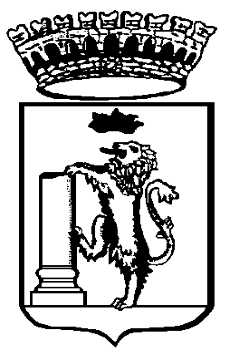 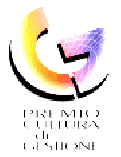 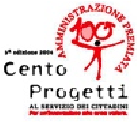 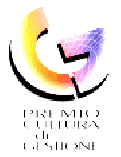 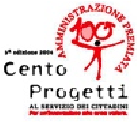 COMUNE DI BURGIO(Libero Consorzio Comunale di Agrigento)INFORMATIVA SUL TRATTAMENTO DEI DATI PERSONALI AI SENSI DELL’ART. 13 REGOLAMENTO UE N.679 DEL 27 APRILE 2016 E DELL’ART. 13 DEL D. LGS. N. 196 DEL 30 GIUGNO 2003 SERVIZIO ELETTORALEAi sensi e per gli effetti dell’Articolo 13 del Regolamento (UE) 2016/679 del Parlamento Europeo e del Consiglio del 27 aprile 2016, relativo alla protezione delle persone fisiche con riguardo al trattamento dei dati personali, nonché alla libera circolazione di tali dati, informiamo che il COMUNE DI BURGIO, con sede in piazza IV novembre snc, 92010 Burgio (AG), pec: comunediburgio@pec.it, suo rappresentante Sindaco pro-tempore e designati i Responsabili titolari di P.O., in qualità di Titolare del trattamento tratta i dati personali da Lei forniti per iscritto o verbalmente e liberamente comunicati (Art. 13.1.a Regolamento 679/2016/UE). Il Comune di Burgio garantisce che il trattamento dei dati personali si svolga nel rispetto dei diritti e delle libertà fondamentali, nonché della dignità dell’Interessato, con particolare riferimento alla riservatezza, all'identità personale e al diritto alla protezione dei dati personali.1. Finalità del Trattamento (Art. 13.1.c Regolamento 679/2016/UE”)Tutti i dati personali da lei comunicati sono trattati per assolvere ad adempimenti previsti da leggi, da regolamenti, dalla normativa comunitaria e per lo svolgimento delle funzioni istituzionali (articolo 6.1.c Regolamento 679/2016/UE), e per esercitare un compito di interesse pubblico connesso all'esercizio di pubblici poteri (articolo 6.1.e Regolamento 679/2016/UE), in particolare per:l’inserimento nelle anagrafiche e nei database informatici comunali;la tenuta degli atti e dei registri dello stato civile, dell’anagrafe, delle liste elettorali e il rilasciodi documenti di riconoscimento o cambio di generalità; • la tenuta degli albi degli scrutatori e dei presidenti di seggio;la tenuta delle liste dell’elettorato attivo e passivo;la tenuta degli elenchi dei giudici popolari;la gestione della leva militare;la gestione dell’attività polizia mortuaria;la gestione della corrispondenza;la gestione di incassi e pagamenti;l’elaborazione di statistiche interne;assolvere a sue specifiche richieste.2. Modalità del trattamento dei dati personaliIl trattamento dei suoi dati personali avviene presso gli uffici del Comune di Burgio, o qualora fosse necessario, presso i soggetti indicati al paragrafo 5, utilizzando sia supporti cartacei che informatici, per via sia telefonica che telematica, anche attraverso strumenti automatizzati atti a memorizzare, gestire e trasmettere i dati stessi, con l’osservanza di ogni misura cautelativa, che ne garantisca la sicurezza e la riservatezza.Il trattamento si svilupperà in modo da ridurre al minimo il rischio di distruzione o perdita, di accesso non autorizzato, di trattamento non conforme alle finalità della raccolta dei dati stessi. I suoi dati personali sono trattati:nel rispetto del principio di minimizzazione, ai sensi degli articoli 5.1.c e 25.2 del Regolamento679/2016/UE;in modo lecito e secondo correttezza.I suoi dati sono raccolti:per scopi determinati espliciti e legittimi;esatti e se necessario aggiornati;pertinenti, completi e non eccedenti rispetto alle finalità del trattamento.3. Natura della raccolta e conseguenze di un eventuale mancato conferimento dei dati personali (Art. 13.2.e Regolamento 679/2016/UE)Il conferimento dei suoi dati personali è obbligatorio per le finalità previste al paragrafo 2. Il loro mancato conferimento comporta la mancata erogazione del servizio richiesto del suo corretto svolgimento e degli eventuali adempimenti di legge. I suoi dati sono conservati presso l'Ente e i conservatori esterni. Qualora fosse necessario i suoi dati possono essere conservati anche da parte degli altri soggetti indicati al paragrafo 5.4. Comunicazione e diffusione dei dati personali (Art. 13.1.e Regolamento 679/2016/UE) I suoi dati personali qualora fosse necessario, possono essere comunicati (con tale termine intendendosi il darne conoscenza ad uno o più soggetti determinati), a:soggetti la cui facoltà di accesso ai dati è riconosciuta da disposizioni di legge, normativa secondaria e comunitaria;collaboratori, dipendenti, fornitori e consulenti del Comune di Burgio, nell'ambito delle relativemansioni e/o di eventuali obblighi contrattuali, compresi i Responsabili dei trattamenti e gliIncaricati, nominati ai sensi del Regolamento 679/2016/UE;persone fisiche e/o giuridiche, pubbliche e/o private, quando la comunicazione risultinecessaria o funzionale allo svolgimento dell’attività del Comune di Burgio nei modi e per le finalità sopra illustrate;Aziende Sanitarie (ASST) e Agenzie per la Tutela della Salute (ATS) di competenza;ISTAT;commissioni elettorali circondariali;tribunale competente sul territorio;Presidenza del Consiglio dei Ministri;Distretto militare di appartenenza;altri Comuni e distretti militari;istituti di credito per la gestione di incassi e pagamenti.I suoi dati personali non vengono in alcun caso diffusi, con tale termine intendendosi il darne conoscenza in qualunque modo ad una pluralità di soggetti indeterminati, fatti salvi gli obblighi di legge.5. Criteri utilizzati al fine di determinare il periodo di conservazione (Art. 13.2.a Regolamento 679/2016/UE)Il Comune di Burgio dichiara che i dati personali dell’Interessato oggetto del trattamento saranno conservati per il periodo necessario a rispettare i termini di conservazione stabiliti dal Piano di Conservazione dei Comuni Italiani (ANCI 2005) e comunque non superiori a quelli necessari per la gestione dei possibili ricorsi/contenziosi.6. Diritti dell’interessato (Art. 13.2.b Regolamento 679/2016/UE) Si comunica che, in qualsiasi momento, l’interessato può esercitare:diritto di chiedere al Titolare del trattamento, ex Art. 15 Regolamento 679/2016/UE, di poteraccedere ai propri dati personali;diritto di chiedere al Titolare del trattamento, ex Art. 16 Regolamento 679/2016/UE, di poterrettificare i propri dati personali, ove quest’ultimo non contrasti con la normativa vigente sulla conservazione dei dati stessi;diritto di chiedere al Titolare del trattamento, ex Art. 17 Regolamento 679/2016/UE, di potercancellare i propri dati personali, ove quest’ultimo non contrasti con la normativa vigente sulla conservazione dei dati stessi;diritto di chiedere al Titolare del trattamento, ex Art. 18 Regolamento 679/2016/UE, di poterlimitare il trattamento dei propri dati personali;diritto di opporsi al trattamento, ex Art. 21 Regolamento 679/2016/UE.L’interessato potrà far valere i propri diritti compilando e recapitando la propria richiesta tramite il relativo modulo (modello per rivolgersi al Titolare), consultabile e scaricabile dal sito del Comune di Burgio. La sua richiesta può essere recapitata al Titolare anche mediante posta ordinaria, lettera raccomandata o posta elettronica ordinaria e/o certificata.7. Diritto di presentare reclamo (Art. 13.2.d Regolamento 679/2016/UE)Si rende noto all'interessato che ha il diritto di proporre reclamo ad una autorità di controllo (in particolar modo all'Autorità Garante per la protezione dei dati personali). Dichiarazione di consensoCome a Lei noto, il D.Lgs. 196/2003 e il Regolamento UE 2016/679 prevedono che il trattamento dei dati personali sia effettuato con il consenso dell’interessato, salvi i casi di esclusione specificamente indicati nelle leggi stesse. Per tale ragione, La preghiamo di voler esprimere espressamente il Suo consenso al trattamento dei dati personali per le finalità sopra indicate. Il sottoscritto__________________________________________________________________, nato a_______________________________________ il__________________, C.F. _______________________________, dopo aver letto e compreso la presente informativa, [] presta il consenso	[] NON presta il consensoal trattamento dei dati da parte del COMUNE DI BURGIO al fine di poter eseguire gli obblighi derivanti dal rapporto con Lei instaurato, nonché agli obblighi di legge in materia fiscale.Data_______________ 	Firma_________________________________